Консультация для воспитателей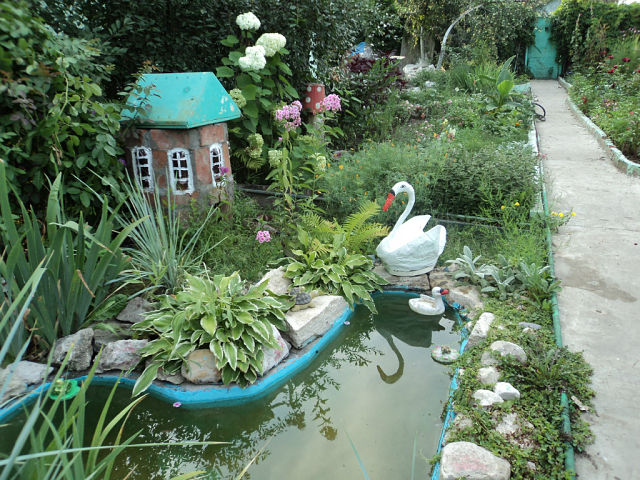 Экологическое воспитание в ДОУЧто же такое - экология?Экология - это наука, изучающая взаимоотношения организмов со средой обитания и между собой.Многие люди легко могут выбросить пластиковую бутылку, стаканчики, фантики, причем все это происходит на глазах у детей. Нашей общей задачей становится необходимость воспитывать экологическую культуру поведения у дошкольников, пробудить их экологическое сознание.Экологическая культура поведения формируется на основе знаний, практических навыков, эстетических переживаний. Дошкольник должен научиться сопереживать живым существам: живому больно, его надо любить, убивать животное нельзя, мы не имеем право уничтожать то, что создала природа. Нам нужно закладывать в сознание детей ощущение окружающего мира, как огромного дома, в котором мы все живем.Задачи экологического воспитания и образования детей:Освоение новых знаний, закрепление и обогащение ранее усвоенных;Формирование умений и навыков по уходу за растениями и животными;Формирование умения видеть взаимосвязь явлений в природе, умения делать выводы;Воспитание самостоятельности через общение с природой;Воспитание эстетических чувств;Воспитание любви к природе, родине;Развитие воображения, мышления, внимания, речи.Формы работы по экологическому воспитанию и образованию:- Проведение экологических праздников, - Наблюдения на прогулках, - Занятия,  -Календари природы, -Работа с родителями, -Словесные методы: рассказы воспитателя, беседы.Формы работы
- Художественная литература
- Игровая деятельность
- Музыкальная деятельность
- Труд в уголке природы- Организация исследовательской деятельности- Экскурсии в природу- Художественная деятельностьЗанятия по экологии бывают:занятия-наблюдения за животными и растениями;занятия по классификации представлений о природе;занятия по обучению детей труду по уходу за растениями и животными;занятия по составлению описательных, сравнительных рассказов об объектах природы;занятия-исследования;занятия по ознакомлению с трудом взрослых в природе;комплексные занятия.На занятиях могут быть использованы разнообразные приемы и методы, обеспечивающие активную позицию ребенка и вызывающие развитие эмоций и чувств у детей, которые способствуют проявлению гуманного отношения к природе:решение проблемных ситуаций;элементарное экспериментирование;работа с моделями;моделирование;игры;наблюдение;постановка проблемных вопросов;участие детей в уходе за растениями;выполнение заданий из рабочих тетрадей и т. д.Изучение природы родного краяПомогает решить задачи воспитания нравственно-патриотических чувств.Повторение-мать ученияВажно, чтобы дети, из года в год углубляли и расширяли свои экологические знания и умения, учились применять свои знания на практике. Возвращаясь к одной и той же теме несколько раз, углубляя ее, способствует развитию внимания и длительному сохранению интереса.Интеграция образовательных областей  Используя принцип интеграции позволяет соединить воспитательно -образовательную программу в одно целое. Закрепляя пройденный материал продуктивной деятельностью (рисование, лепка, аппликация и т.д.) в сознании детей закладывается положительное отношение к природе.Непосредственно-образовательная деятельностьФормируют систему элементарных знаний.Практическая деятельность (труд в природе)Способствует воспитанию у детей ответственного отношения к обязанностям. В процессе труда дети осознают зависимость растений от  света, тепла, влаги. Труд становится более осмысленным и целенаправленным. Дети учатся устанавливать зависимость между средой обитания.Природоохранные акции.Это общественно-значимые мероприятия, направленные на сохранение объектов в природы. В таких акциях принимают участие как дети, так и взрослые. Пример таких акций «Лесная аптека», «Сохраним елки в лесу», «Зеленая планета». Участвуя в таких акциях ребенок использует и применяет на практике полученные ранее знания и умения. Осознают ответственность за последствия некоторых свои действий.Исследовательская деятельность. (эксперименты и опыты)Такая деятельность положительно влияет на эмоциональную сферу ребенка, на развитие творческих способностей, трудовые навыки. Знания, почерпнутые не из книги, а добытые самостоятельно, всегда являются осознанными и более прочными.В детском саду применяются следующие виды игр:Дидактические игры для уточнения и закрепления знаний о предметах, явлениях природы, растениях и животных.Предметные игры ( с листьями, семенами, цветами ) – «Чудесный мешочек», «Узнай, что в руке», «Вершки и корешки».Настольно-печатные игры с целью систематизации знаний детей о растениях, животных, явлениях неживой природы и т. д.     Словесные игры «Кто летает, бегает, прыгает», «В воздухе, в воде, на земле»,      «Четвертый лишний».Игровые упражнения на определение различных предметов по качествам и свойствам, развитие наблюдательности: «Найди по листочку дерево», «Принеси желтый листочек» и т. д.Подвижные игры с целью подражания повадкам животных, отражения явлений неживой природы «Мыши и кот», «Солнышко и дождик», «Земля, вода, огонь, воздух» и т. д.Творческие игры с целью отражения впечатлений, полученных в процессе занятий, экскурсий, повседневной жизни ( сюжетно-ролевые природоведческие игры, строительные игры с природными материалами и т. д.Игры-задания проводятся как итог наблюдений.сказки-кроссворды о животных;отгадай загадки и узнай героев;найди ошибки у художника, поэта;может так быть или нет и др.Словесные методы:Чтение художественной литературы.В детской литературе природа отображается различными художественными средствами. Будучи научной по своему содержанию, природоведческая для детей должна быть одновременно и художественной. В этом ее особенность.Книга о природе имеет большую познавательную ценность. Она расширяет представления детей, знакомит с явлениями природы, жизнью растений и животных, помогает устанавливать связи и отношения, существующие в природе.Рассказ воспитателя.Решая определенные образовательные задачи, воспитатель строит рассказ с учетом опыта и интереса дошкольников, адресует его детям конкретной возрастной группы. В этом его преимущество в сравнении с чтением художественной литературы. Восприятие рассказа для детей является достаточно сложной умственной деятельностью. Ребенок должен уметь слушать и слышать речь взрослого, по ходу рассказа осмысливать его, на основе словесного описания активно воссоздавать достаточно яркие образы, устанавливать и понимать те связи и зависимости, о которых говорит воспитатель, соотнести новое в содержании рассказа со своим прежним опытом. Рассказ воспитателя о природе должен строиться с учетом этих требований.Знания, сообщаемые в рассказе, должны отвечать требованиям достоверности, научности. Воспитатель, прежде чем сообщать о чем-то детям, проверяет правильность фактов. Рассказ должен быть занимательным, иметь яркий динамический сюжет, быть эмоциональным. Бессюжетные рассказы, большие описания не привлекают внимания ребят, не запоминаются. Рассказ обязательно сопровождается иллюстративным материалом – фотографиями, картинами, диафильмами. Без наглядности интерес к рассказу снижается, он хуже воспринимается детьми. Продолжительность рассказа для детей старшего взрослого возраста должна быть не более 10 – 15 мин.Беседа.Исходя из дидактических задач выделяют 2 вида бесед: предварительную и итоговую. Предварительная беседа используется воспитателями перед наблюдением, экскурсией. Цель такой беседы – уточнение опыта детей для того, чтобы установить связь предстоящего наблюдения с имеющимися знаниями. Итоговая беседа направлена на систематизацию и обобщение полученных фактов, их конкретизацию, закрепление и уточнение. Эти беседы по содержанию могут быть разного уровня: одни беседы проводятся после наблюдения за узким кругом наблюдаемых объектов (например, беседа о перелетных птицах, о зимовке в лесу и др.) другие, затрагивающие более широкий круг явлений (например, беседы о сезонах), для систематизации знаний детей о явлениях неживой природы, о жизни растений, о животных, о труде людей.Для детей первых семи лет жизни характерны наглядно-действенное и наглядно-образное мышления. Это обязывает педагогов строить процесс обучения таким образом, чтобы основные необходимые сведения дети усваивали не вербальным, а наглядным методом (путем запечатления реальных объектов и событий окружающего мира). В программе экологического образования дошкольников основной упор должен быть сделан на наблюдения, эксперименты и продуктивную деятельность детей в природе.Работа с родителями.Большое место в системе экологического образования в детском саду должно уделяться в совместной деятельности детей и их родителей:проведение родительских собраний экологической направленности (КВН, викторины, «Поле чудес» и др.;выезды с детьми на природу;участие родителей в спортивных и музыкальных праздниках экологической направленности;совместное озеленение территории детского сада;тематические выставки поделок из природного материала, рисунков о природе, сделанных совместно родителями с детьми, выпуск семейных экологических газет;наглядная информация;С целью выявления отношения родителей к вопросам экологического образования их детей, его реально осуществления в семье необходимо проводить анкетирование родителей, беседы. Результаты анкетирования необходимо выносить на родительские собрания для анализа, обсуждения и чтобы наметить дальнейшую работу с родителями и детьми.Такая работа с семьей способствует повышению педагогической культуры родителей, выработке правильных форм взаимодействия детского сада и семьи, помогает создать более благоприятную обстановку в семье.Литература:Бондаренко Т.М. «Экологическое воспитание 5-6 лет»: Практическое пособие для старших воспитателей и педагогов ДОУ, родителей, гувернеров.-Воронеж: ИП Лакоценина Н.А.,2012.Иванова А. А. Программа экологического образования дошкольников Живая экология. – М.: Сфера, 2009. Иванова А. И. Мир растений: Экологические наблюдения и эксперименты в детском саду. – М.: Сфера, 2010.Кокуева Л. В. Воспитание дошкольников через приобщение к природе. – М.:  АРКТИ, 2005.Комарова И.А. Сюжетные игры в экологическом воспитании дошкольников. Игровые обучающие ситуации с игрушками разного типа . – М.: Гном, 2013.Материалы интернетсайтовНиколаева С. Н. Теория и методика экологического образования детей: учеб.пособие для студ. высш. пед. учеб. заведений / С. Н. Николаева. - М.: Академия, 2011. - 336 с.Рыжова Н. А. Экологическое образование в дошкольных образовательных учреждениях: теория и практика / Н. А. Рыжова. - М.: Карапуз, 2009. - 227 с.